Notre école se trouve à ………………………..……………………………… se trouve dans l’entité de ……………………………..La Belgique compte ………………… entités depuis la fusion des communes en 1977.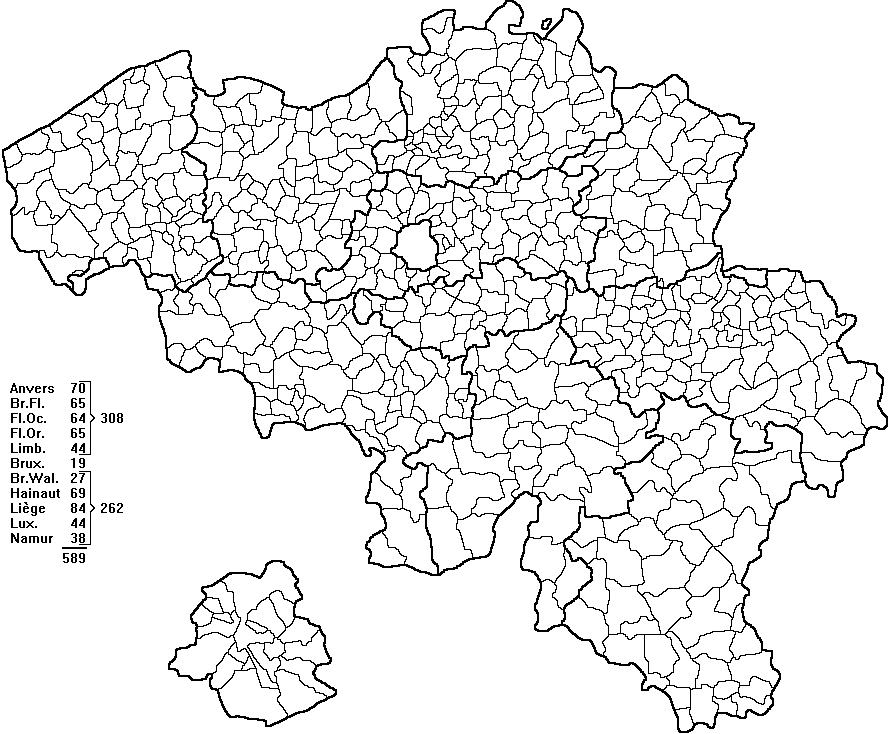 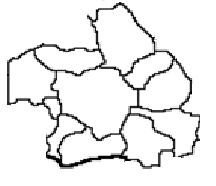 Cite les entités voisines de la tienne et colorie-les.…………………..…………………..…………………..…………………..…………………..…………………..…………………..…………………..…………………..…………………..…………………..…………………..…………………..…………………..…………………..…………………..…………………..…………………..…………………..…………………..…………………..…………………..…………………..…………………..…………………..…………………..………………….L’entité de ……………………… compte environ …………………………. Habitants.Notre bourgmestre s’appelle ………………………………………………..Les habitants de ……………………… s’appellent …………………............ et les habitants de ……………………….. s’appellent les ……………………………. .Un cours d’eau passe dans l’entité de ………………, il s’appelle …………………………L’entité de …………….. se trouve dans …………………………………...............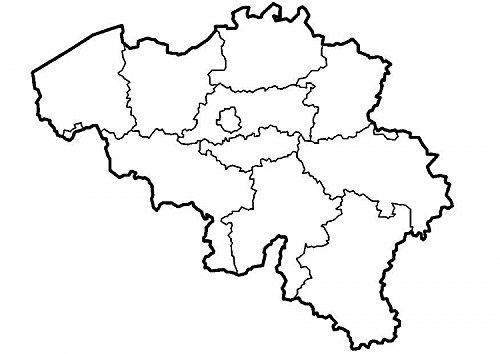 …………………………………...............La Belgique compte ………………… provinces. 5 sont …………………………………… et 5 sont ……………………………………….               Colorie notre province et complète ce tableau avec leur chef-lieu.…………………..…………………..…………………..…………………..…………………..…………………..…………………..…………………..…………………..…………………..…………………..…………………..…………………..…………………..…………………..…………………..…………………..…………………..…………………..…………………..…………………..…………………..…………………..…………………..…………………..…………………..………………….…………………..…………………..…………………..…………………..…………………..…………………..…………………..…………………..…………………..…………………..…………………..…………………..…………………..…………………..…………………..…………………..…………………..…………………..…………………..…………………..…………………..…………………..…………………..…………………..…………………..…………………..………………….Connais-tu notre pays ?Colorie le drapeau national.Quelle est la capitale de la Belgique ? ................................................................Notre pays est une monarchie c'est-à-dire qu’il y a un roi et une reine. Notre roi s’appelle ............................ et notre reine est  ................................... Quelle est la monnaie que nous utilisons en Belgique ? ...................................On parle plusieurs langues sur le territoire belge lesquelles ? le ..................................., le .................................. et l’ .........................................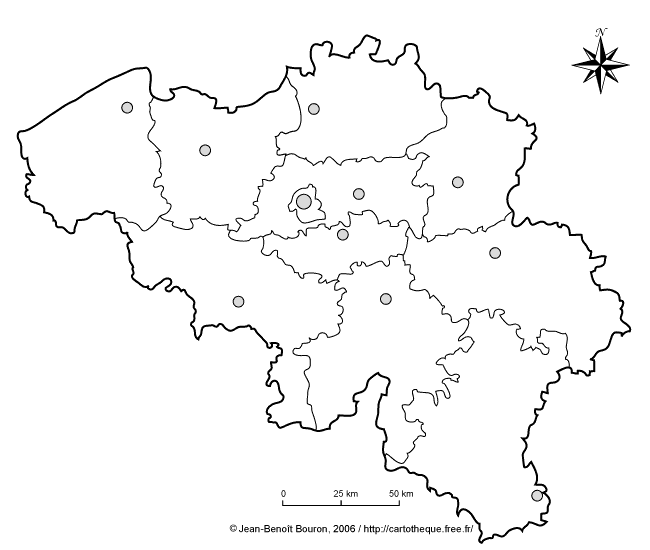 La Belgique est séparée en ………………………………………. .………………………………………………………………….. (1) …………………………..………………………………………………………………….. (2) …………………………..………………………………………………………………….. (3) …………………………..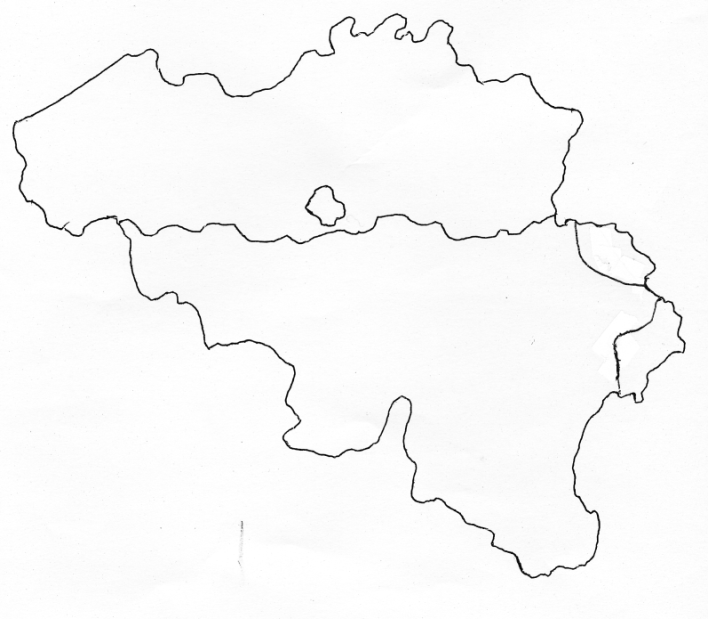 La Belgique est également séparée en ………………………………………. .………………………………………………………………….. (A) …………………………………………………………………………………………….. (B) …………………………………………………………………………………………….. (C) ………………………..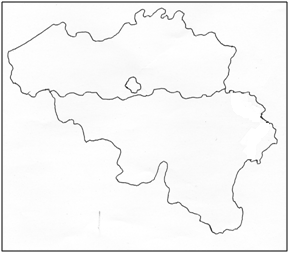 Situons la Belgique dans son continent, ……………………………………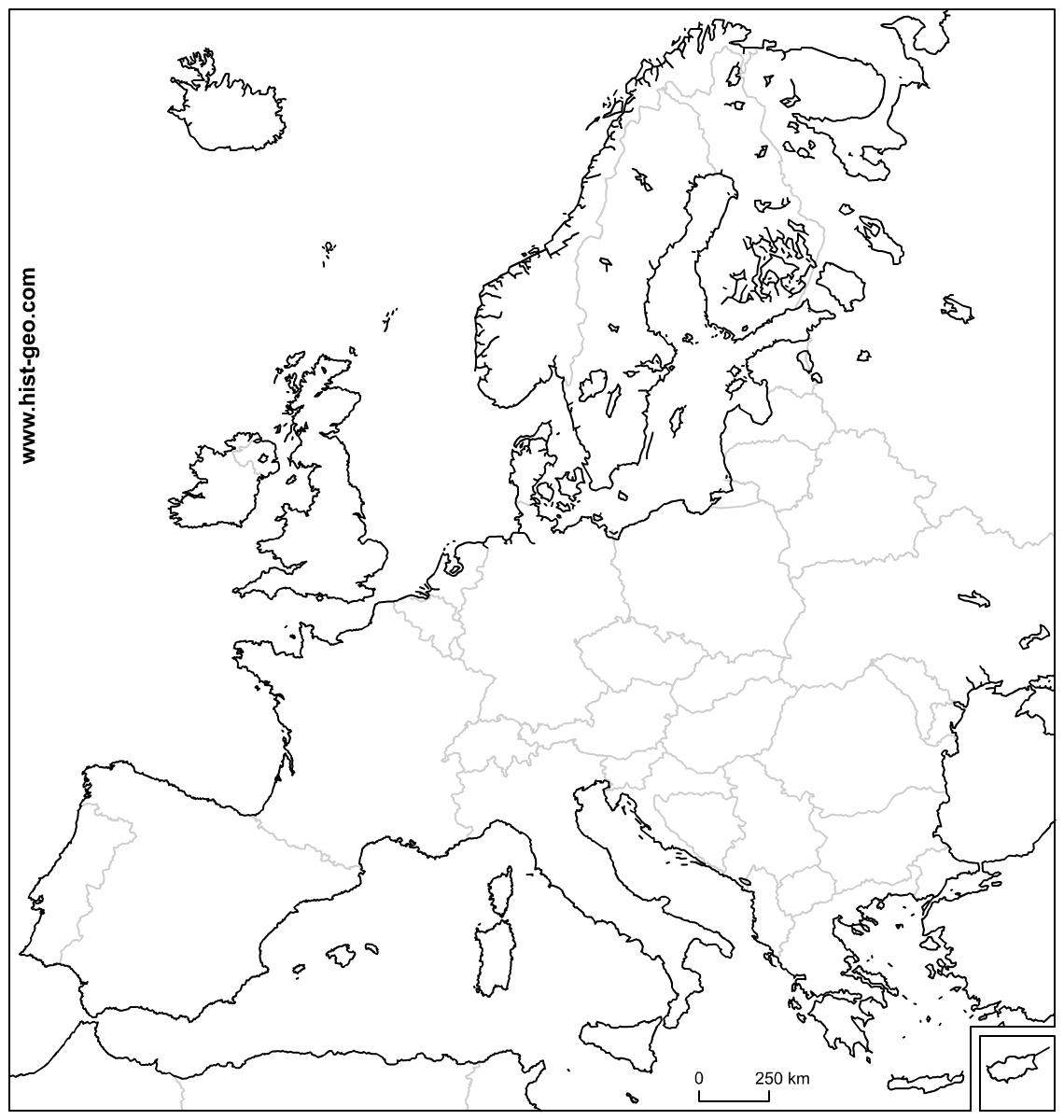 Colorie et nomme les pays limitrophes de la Belgique. Donne aussi leur capitale.……………………………………………………………………………………………………………………………………………………………………………………………………………………………………………………………………………………………………………………………………………………………………………………………………………………………………………………Le mer ……………………………. se situe au ………………… de notre pays et le sépare de …………………………………… .Nomme les continents et les océans. On compte ………….. continents.La Belgique fait partie de ……………………………..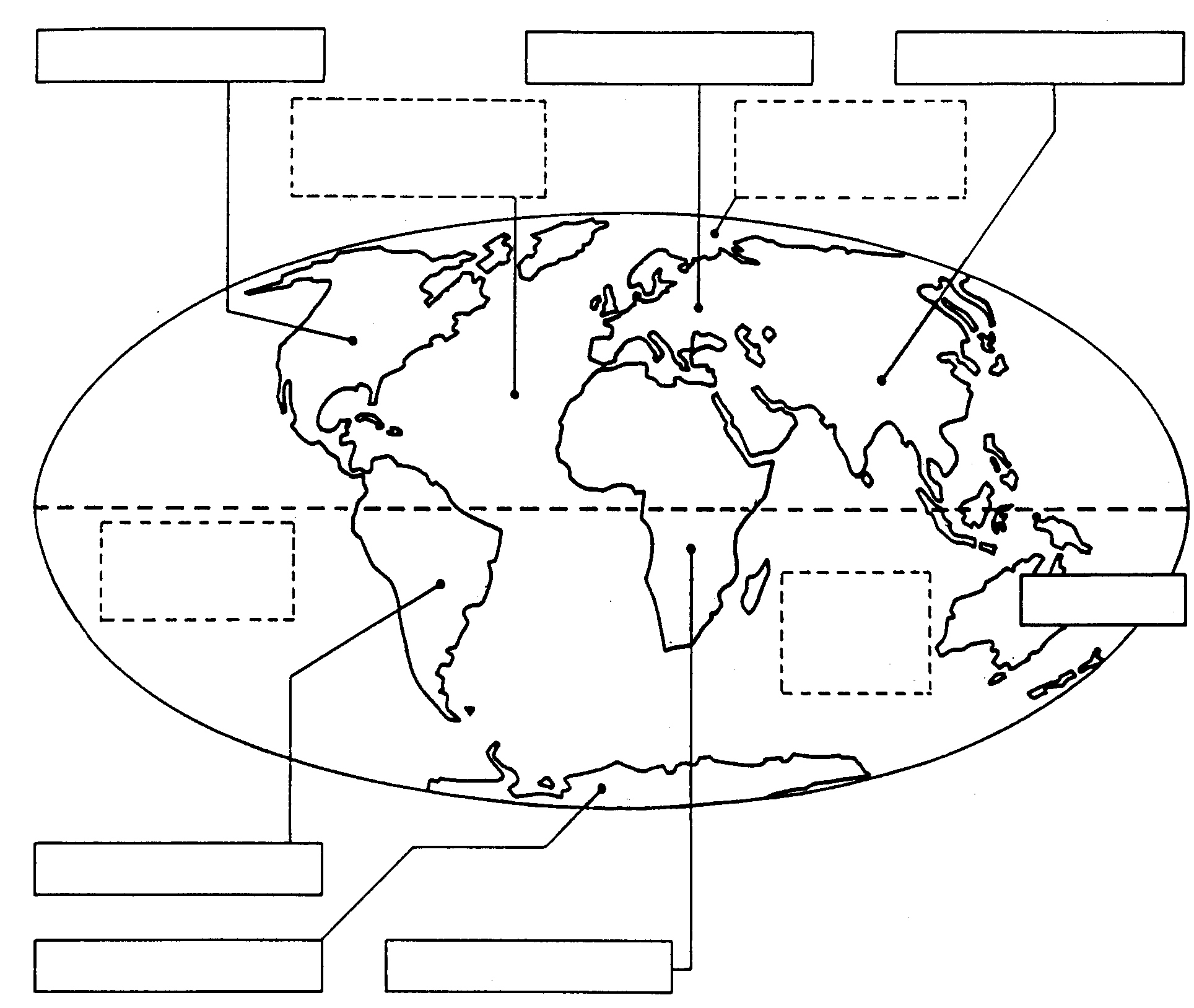 Une ligne imaginaire, …………………………………, partage la terre en 2 ………………………………: l’hémisphère…………………………… et l’hémisphère …………………………La carte représentant le monde s’appelle le ………………………………………………… La plus grande partie de la terre est recouverte d’eau: de grands ………………………… qui communiquent entre eux et de nombreuses …………………………………………  